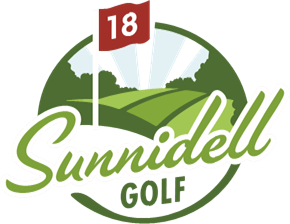 																		League Registration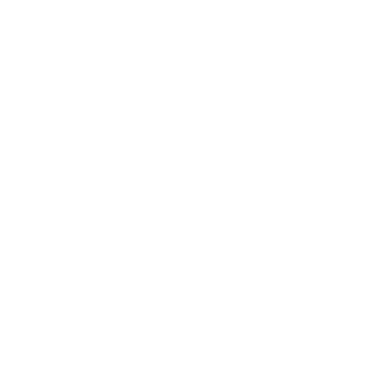 		Monday Mens LeagueMay 16th to September 5th 2022Play begins at 5 pmAlready a member:            Yes            NoFirst Name: _____________________Last Name:______________________Email: _______________________________________________________Primary Phone: _______________________	                        	 Weekly 50/50 Draw     		Price: $20 per week non member	Weekly Closest to hole  $2  		Members:  $5 per week End of year prizes to be given out to all!!!!Scores do not have to be posted!  This is a fun league and can be as non-competitive as you want it to be!I hereby authorize the staff of Sunnidell Golf and Learning Centre to act according to their best judgment in an emergency requiring medical attention, and I hereby waive and release the staff and the facility of Sunnidell Golf and Learning Centre from any and all liability for any injuries or illness incurred while participating in the programs.  I acknowledge that the staff will not be responsible for administering any medications.  I understand and authorize that pictures taken may be used for promotions in print and website.Signature: _____________________________	Date:          ____/_____/2022  